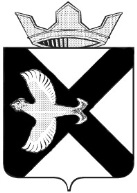 АДМИНИСТРАЦИЯ Муниципального образования поселок БоровскийПОСТАНОВЛЕНИЕ26 октября 2022 г.			    			                     	     № 49р.п. БоровскийТюменского муниципального районаО порядке создания, хранения, использования и восполнения резерва материальных ресурсов для ликвидации чрезвычайных ситуаций на территории муниципального образования поселок БоровскийВ соответствии с Федеральным законом от 21.12.1994 № 68-ФЗ «О защите населения и территорий от чрезвычайных ситуаций природного и техногенного характера», методическими рекомендациями МЧС России от 19.03.2021                № 2-4-71-5-11 «По созданию, хранению, использованию и восполнению резервов материальных ресурсов для ликвидации чрезвычайных ситуаций природного и техногенного характера», постановлением Администрации Тюменской области от 21.03.2005 № 40-пк «О создании резерва материальных ресурсов Тюменской области для ликвидации чрезвычайных ситуаций», руководствуясь Уставом муниципального образования:1. Утвердить:1.1. Порядок создания, хранения, использования и восполнения резерва материальных ресурсов для ликвидации чрезвычайных ситуаций на территории муниципального образования поселок Боровский согласно приложению 1 к настоящему постановлению.1.2. Номенклатуру и объемы резерва материальных ресурсов для ликвидации чрезвычайных ситуаций на территории муниципального образования поселок Боровский согласно приложению 2 к настоящему постановлению.2. Рекомендовать руководителям предприятий, организаций и учреждений, расположенных на территории муниципального образования поселок Боровский, независимо от организационно-правовых форм и ведомственной принадлежности обеспечить создание соответствующих резервов для ликвидации чрезвычайных ситуаций на подведомственной территории.3. Признать утратившим силу постановление Администрации  муниципального образования поселок Боровский от 15.11.2013 № 200 «Об утверждении порядка создания, хранения, использования и восполнения резерва материальных ресурсов для ликвидации чрезвычайных ситуаций».4. Опубликовать настоящее постановление в местах, установленные Администрацией, разместить на официальном сайте муниципального образования поселок Боровский http://www.borovskiy-adm.ru.	5. Настоящее постановление вступает в силу после его официального опубликования.6. Контроль за исполнением настоящего постановления возложить на заместителя сельского поселения по строительству, благоустройству, землеустройству, ГО и ЧС.Глава муниципального образования                                                      С.В. СычеваПриложение 1 к постановлению Администрации муниципального образования поселок Боровскийот 26 октября 2022 № 49Порядоксоздания, хранения, использования и восполнения резерваматериальных ресурсов для ликвидации чрезвычайных ситуацийна территории муниципального образования поселок Боровский1. Настоящий Порядок разработан в соответствии с Федеральным законом от 21.12.1994 № 68-ФЗ «О защите населения и территорий от чрезвычайных ситуаций природного и техногенного характера» и определяет основные принципы создания, хранения, использования и восполнения резерва материальных ресурсов для ликвидации чрезвычайных ситуаций на территории муниципального образования поселок Боровский (далее - Резерв).2. Резерв создается заблаговременно в целях экстренного привлечения необходимых средств для ликвидации чрезвычайных ситуаций, в том числе для организации первоочередного жизнеобеспечения населения, развертывания и содержания пунктов временного размещения и питания пострадавшего населения, оказания им помощи, обеспечения аварийно-спасательных и аварийно-восстановительных работ в случае возникновения чрезвычайных ситуаций, оснащения аварийно-спасательных формирований (служб) (в том числе нештатных) при проведении аварийно-спасательных и других неотложных работ.3. Резерв включает в себя: продовольствие, вещевое имущество и ресурсы обеспечения, строительные материалы, средства индивидуальной защиты и другие материальные ресурсы.4. Материальные ресурсы резерва могут использоваться в целях гражданской обороны.5. Номенклатура и объем материальных ресурсов Резерва утверждаются настоящим постановлением и устанавливаются исходя из прогнозируемых видов и масштабов чрезвычайных ситуаций, предполагаемого объема работ по их ликвидации, а также максимально возможного использования имеющихся сил и средств для ликвидации чрезвычайных ситуаций .6. Создание, хранение и восполнение Резерва осуществляется за счет средств бюджета муниципального образования поселок Боровский.7. Объем финансовых средств, необходимых для приобретения материальных ресурсов Резерва, определяется сектором по благоустройству и землеустройству, ГО и ЧС, с учетом возможного изменения рыночных цен на материальные ресурсы, а также расходов, связанных с формированием, размещением, хранением и восполнением Резерва. Объем потребности определяется на основании данных учета материальных ресурсов Резерва, предоставляемых заместителю главы сельского поселения по  экономике, финансированию и прогнозированию.8. В целях сокращения расходов на создание и хранение Резерва допускается заключение договоров в порядке, определенном Федеральным законом от 05.04.2013 № 44-ФЗ «О контрактной системе в сфере закупок товаров, работ, услуг для обеспечения государственных и муниципальных нужд» (далее – Федеральный закон о контрактной системе), с поставщиками, имеющими указанные материальные ресурсы в наличии, на их экстренную поставку в зоны чрезвычайных ситуаций. Поставщики материальных ресурсов определяются в соответствии с Федеральным законом о контрактной системе.9. Сектор по благоустройству и землеустройству, ГО и ЧС: разрабатывает предложения по номенклатуре и объемам материальных ресурсов Резерва;направляет заместителю главы сельского поселения по  экономике, финансированию и прогнозированию предложения по финансовому обеспечению расходов на создание, содержание и восполнение материальных ресурсов Резерва при формировании бюджета муниципального образования поселок Боровский на очередной финансовый год и плановый период;определяет размеры расходов по хранению и содержанию материальных ресурсов в Резерве;определяет места хранения материальных ресурсов Резерва, отвечающие требованиям по условиям хранения и обеспечивающие возможность доставки в зоны чрезвычайных ситуаций;подготавливает проекты правовых актов по вопросам закладки, хранения, учета, обслуживания, восполнения, замены, реализации, списания и выдачи материальных ресурсов Резерва.10. Заместитель главы сельского поселения по  экономике, финансированию и прогнозированию:заключает в объеме выделенных бюджетных ассигнований договоры (контракты) на поставку материальных ресурсов в Резерв, а также на ответственное хранение и содержание Резерва;организует хранение, восполнение, замену, обслуживание и выпуск материальных ресурсов, находящихся в Резерве;организует доставку материальных ресурсов Резерва в районы чрезвычайных ситуаций, выдачу материальных ресурсов Резерва по месту его нахождения;ведет учет и представляет отчетность по операциям с материальными ресурсами Резерва. Отчетность предоставляется по форме и в сроки, установленные распоряжением Администрации;обеспечивает поддержание Резерва в постоянной готовности к использованию;осуществляет контроль за наличием, качественным состоянием, соблюдением условий хранения и выполнением мероприятий по содержанию материальных ресурсов, находящихся на хранении в Резерве.11. Материальные ресурсы, входящие в состав Резерва, независимо от места их размещения, являются собственностью муниципального образования поселок Боровский.12. Приобретение материальных ресурсов в Резерв осуществляется в соответствии с Федеральным законом о контрактной системе.13. Хранение материальных ресурсов Резерва организуется как на объектах, специально предназначенных для их хранения и обслуживания, так и в соответствии с заключенными договорами на базах и складах промышленных, транспортных, сельскохозяйственных, снабженческо-сбытовых, торгово-посреднических и иных организаций, независимо от формы собственности, и где гарантирована их безусловная сохранность и откуда возможна их оперативная доставка в зоны чрезвычайных ситуаций.14. Выпуск материальных ресурсов из Резерва осуществляется на основании распоряжения Администрации муниципального образования поселок Боровский. Основанием для принятия решения об использовании Резерва является введение на территории муниципального образования поселок Боровский режимов повышенной готовности и (или) чрезвычайной ситуации и обращение организации за выдачей материальных ресурсов из Резерва.15. В решении об использовании материальных ресурсов Резерва указывается целевое назначение выделенных материальных ресурсов и источники восполнения запасов материальных ресурсов Резерва.16. Материальные ресурсы Резерва могут использоваться на цели, не связанные с ликвидацией чрезвычайных ситуаций, только по решению КЧС. 17. При ликвидации на территории муниципального образования поселок Боровский чрезвычайных ситуаций техногенного характера в результате аварий на потенциально опасных объектах расходы, связанные с использованием материальных ресурсов Резерва, возмещаются уполномоченным органом за счет средств собственника потенциально опасного объекта и (или) эксплуатирующей организации в соответствии с законодательством Российской Федерации.18. Организации, обратившиеся за помощью, и получившие материальные ресурсы из Резерва, организуют прием, хранение и целевое использование материальных ресурсов.19. Отчет о целевом использовании выделенных из Резерва материальных ресурсов готовят организации, которым они выделялись. Документы, подтверждающие целевое использование материальных ресурсов, представляются в Администрацию в сроки, указанные в распоряжении на выпуск материальных ресурсов из Резерва.20. Для ликвидации чрезвычайных ситуаций и обеспечения жизнедеятельности пострадавшего населения Администрация может использовать находящиеся на территории муниципального образования объектовые резервы материальных ресурсов по согласованию с создавшими их организациями.21. По операциям с материальными ресурсами Резерва организации несут ответственность в порядке, установленном законодательством Российской Федерации и договорами.Приложение 2 к постановлению Администрации муниципального образования поселок Боровскийот 26 октября 2022  № 49Номенклатура и объемырезерва материальных ресурсов для ликвидации чрезвычайныхна территории муниципального образования поселок БоровскийНаименование материального ресурсаЕдиница измеренияКоличество1. Продовольствие(из расчета снабжения 50 чел. на 10 суток)1. Продовольствие(из расчета снабжения 50 чел. на 10 суток)1. Продовольствие(из расчета снабжения 50 чел. на 10 суток)Мукакг230Крупыкг40Макаронные изделиякг20Мясные консервыкг75Рыбные консервыкг50Консервы молочныекг12,5Масло растительноекг5Индивидуальный рацион питаниякомпл.500Солькг10Сахаркг37,5Чайкг12. Вещевое имущество и ресурсы жизнеобеспечения2. Вещевое имущество и ресурсы жизнеобеспечения2. Вещевое имущество и ресурсы жизнеобеспеченияПостельные принадлежности (простыни, наволочки, полотенца)компл.50Тепловые пушкишт.5Одежда теплая, специальнаякомпл.50Обувь резиноваяпар50Обувь утепленнаяпар50Рукавицы брезентовыепар50Посудакомпл.50Мыло и моющие средствакг3,5Керосиновые лампыштук5Спичкиупак.5Пилаштук2Фляги металлическиештук503. Строительные материалы3. Строительные материалы3. Строительные материалыПиломатериалыкуб. м5Доска необрезнаякуб. м10Гвоздикг25Проволока крепежнаякг50Провода и кабеликм1Строительная лентакм54. Нефтепродукты4. Нефтепродукты4. НефтепродуктыАвтомобильный бензин АИ-92тонн5Дизельное топливотонн5Масла и смазкитонн16. Другие ресурсы6. Другие ресурсы6. Другие ресурсыЛопата шт15Ломшт2Ведро оцинкованное шт5Веревка пеньковаям100Противогазы (респираторы)шт50